Сумська міська радаVІІ СКЛИКАННЯ LXI СЕСІЯРІШЕННЯвід 18 вересня 2019 року № 5580-МРм. СумиРозглянувши звернення громадян, надані документи, відповідно до протоколу засідання постійної комісії з питань архітектури, містобудування, регулювання земельних відносин, природокористування та екології Сумської міської ради від 25.07.2019 № 163, статей 12, 81, 118, 121, 122, частини 6 статті 186 Земельного кодексу України, статті 50 Закону України «Про землеустрій», керуючись пунктом 34 частини першої статті 26 Закону України «Про місцеве самоврядування в Україні», Сумська міська рада  ВИРІШИЛА:1. Затвердити проект землеустрою щодо відведення земельної ділянки та надати у власність Сухоносу Сергію Івановичу земельну ділянку за адресою:                 м. Суми, в районі вул. Михайла Кощія та вул. Миколи Данька (земельна ділянка № 74), площею 0,0800 га, кадастровий номер 5910136300:06:001:0589 (протокол засідання Ради учасників антитерористичної операції та членів сімей загиблих учасників антитерористичної операції при міському голові від 06.02.2018 № 51). Категорія та цільове призначення земельної ділянки: землі житлової та громадської забудови Сумської міської ради для будівництва і обслуговування житлового будинку, господарських будівель і споруд (присадибна ділянка).2. Затвердити проект землеустрою щодо відведення земельної ділянки та надати у власність Ярошу Дмитру Анатолійовичу земельну ділянку за адресою: м. Суми, в районі вул. Михайла Кощія та вул. Миколи Данька (земельна ділянка № 44), площею 0,0800 га, кадастровий номер 5910136300:06:001:0580 (протокол засідання Ради учасників бойових дій та членів сімей загиблих воїнів при міському голові від 27.10.2016 № 32). Категорія та цільове призначення земельної ділянки: землі житлової та громадської забудови Сумської міської ради для будівництва і обслуговування житлового будинку, господарських будівель і споруд (присадибна ділянка).3. Затвердити проект землеустрою щодо відведення земельної ділянки та надати у власність Саєнку Олексію Олеговичу земельну ділянку за адресою:                   м. Суми, в районі вул. Михайла Кощія та вул. Миколи Данька (земельна ділянка № 78), площею 0,0800 га, кадастровий номер 5910136300:06:001:0576 (протокол засідання Ради учасників антитерористичної операції та членів сімей загиблих учасників антитерористичної операції при міському голові від 26.12.2017 № 48). Категорія та цільове призначення земельної ділянки: землі житлової та громадської забудови Сумської міської ради для будівництва і обслуговування житлового будинку, господарських будівель і споруд (присадибна ділянка).4. Затвердити проект землеустрою щодо відведення земельної ділянки та надати у власність Кириленку Ігорю Михайловичу земельну ділянку за адресою: м. Суми, в районі вул. Михайла Кощія та вул. Миколи Данька (земельна ділянка № 108), площею 0,0894 га, кадастровий номер 5910136300:06:001:0535 (протокол засідання Ради учасників антитерористичної операції та членів сімей загиблих учасників антитерористичної операції при міському голові від 26.12.2017 № 48). Категорія та цільове призначення земельної ділянки: землі житлової та громадської забудови Сумської міської ради для будівництва і обслуговування житлового будинку, господарських будівель і споруд (присадибна ділянка).5. Затвердити проект землеустрою щодо відведення земельної ділянки та надати у власність Мироненку Володимиру Михайловичу земельну ділянку за адресою: м. Суми, в районі вул. М. Кощія та вул. М. Данька (земельна ділянка  № 241), площею 0,0800 га, кадастровий номер 5910136300:06:001:0499 (протокол засідання Ради учасників бойових дій та членів сімей загиблих воїнів при міському голові від 22.12.2016 № 33). Категорія та цільове призначення земельної ділянки: землі житлової та громадської забудови Сумської міської ради для будівництва і обслуговування житлового будинку, господарських будівель і споруд (присадибна ділянка).Сумський міський голова                                                                   О.М. ЛисенкоВиконавець: Клименко Ю.М.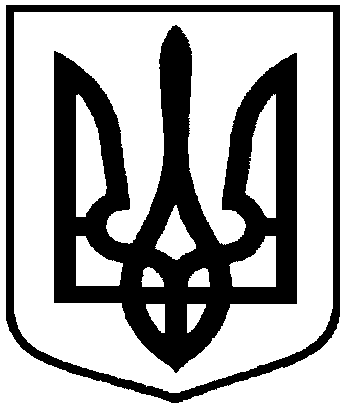 Про надання у власність учасникам АТО земельних ділянок за адресою:  м. Суми, в районі вул. Михайла Кощія та вул. Миколи Данька 